Številka: 60920-1/2019-13(4400)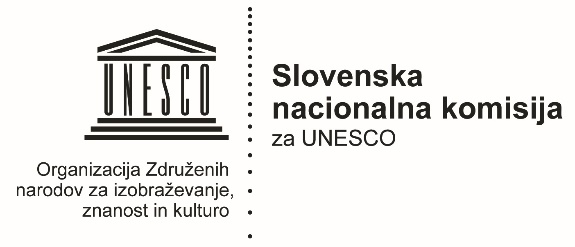 Datum: 3. 2. 2020TEDEN UMETNOSTI (25. - 31. maj 2020) PRIJAVNICA*Polja z zvezdico je potrebno izpolniti obvezno.